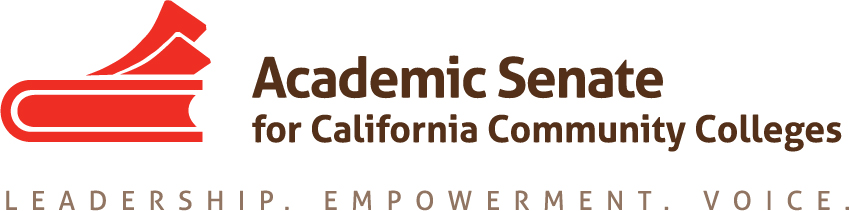 Part-time CommitteeThursday, October 22, 202011:30 a.m.—1:00 p.m.Zoom MeetingJoin from PC, Mac, Linux, iOS or Android: https://cccconfer.zoom.us/j/92917124345Or iPhone one-tap (US Toll):  +16699006833,92917124345#  or +13462487799,92917124345#Or Telephone Dial: +1 669 900 6833 (US Toll)Meeting ID: 929 1712 4345AGENDAMembers Roll Call:Call to Order and Agenda Adoption (Google Shared Folder)Minutes VolunteerSeptember Summary ApprovalShout Outs, Affirmations, and Lean-in Thank you for the PT Conference marketing paragraph!Community norms: empathy, communication, responsibilityPart-time Institute: February 18-19, 2021 (virtual)Institute Outline (Exec reviewing at Nov 4 meeting)Asked for name change to Part-time ConferenceAsked to consider conference proceedingsNeed breakout session commitments Breakout session titles, descriptions, and presenters due Nov 16 Email Michelle any co-presenter requests by Nov 12Session lead—communicate with co-presenters and ensure registration; plan meeting(s) to design session slidesVirtual platform (Pathable) training for presenters on Feb 2 or Feb 3Any other ideas or questionsCommittee Goals and Priorities Resolutions assigned: Mentor ProgramReview PTC work plan Assigned actions Regionals—CV review component and mentoring Other ideas: Google unofficial listserv volunteers Plenary Fall 2020 (November 5-7)Break-out sessionsMentorship Programs as a Recruitment and Retention Strategy of Faculty of Color (Chelsea)Introduction to ASCCC Model Hiring Principles and Practices Canvas Tool (Emilie)Ideas on increasing participationEmail went out from president on Sept 29 to part-time listserv and local senate presidentsDid you all sign up for Plenary and invite a friend?PTC Resolution (Steven) Resolution packetInfo on resolution process found HERE Highlights of Meetings Area meetingsPart-time hiring webinar hosted by San Diego CityRostrumArticles due to ASCCC by January 4—email Michelle before January 1Length—average around 700 words but could be up to 1,500 words Announcements Sign up for FELA mentoring program—applications due November 1Check for upcoming events at here Sign up for ASCCC listservs—Part-time listserv availableForward Application for Statewide Service to peersUse Amazon Smile (smile.amazon.com)—select Foundation of the Academic Senate for California Community CollegesClosing Comments In Progress ReviewAny other final comments or suggestions?AdjournmentIn Progress:Part-time Institute PlanningPlenary sessions: Mentoring Programs and Hiring Principles Canvas ToolCompleted Tasks:Resolution Fall 2020 1.02: Develop a Resource to Communicate and Encourage Part-time Faculty Leadership Rostrum article: Faculty recommendations to second level interviews—focusing on diversifying the facultyASCCC President Special Plenary Invitation Email (on 9/29/20 to local senate presidents and part-time listserv)PTC Workplan and GoalsUpdated ASCCC Part-time Committee ChargeMichelle Bean—ChairGrace CheeAlpha LewisKaren Chow—2nd ChairChelsea HullEmilie MitchellSteven ChangTheodore KaganLuis Zanartu